КАЛУЖСКАЯ ОБЛАСТЬМИНИСТЕРСТВО ВНУТРЕННЕЙ ПОЛИТИКИИ МАССОВЫХ КОММУНИКАЦИЙПРИКАЗот 22 июля 2022 г. N 75-одО ПРОВЕДЕНИИ КОНКУРСА ДЕТСКОГО РИСУНКА СРЕДИ НАЦИОНАЛЬНЫХОБЩЕСТВЕННЫХ ОБЪЕДИНЕНИЙ КАЛУЖСКОЙ ОБЛАСТИ, ПОСВЯЩЕННОГО ДНЮСОЛИДАРНОСТИ В БОРЬБЕ С ТЕРРОРИЗМОМНа основании положения о министерстве внутренней политики и массовых коммуникаций Калужской области, утвержденного постановлением Правительства Калужской области от 17.07.2017 N 406 "Об утверждении Положения о министерстве внутренней политики и массовых коммуникаций Калужской области",ПРИКАЗЫВАЮ:1. Провести в период с 15 августа по 31 августа 2022 года конкурс детского рисунка среди национальных общественных объединений Калужской области, посвященный Дню солидарности в борьбе с терроризмом (далее - конкурс).2. Утвердить Положение о проведении конкурса.3. Создать конкурсную комиссию по отбору победителей номинаций среди участников конкурса.4. Утвердить состав конкурсной комиссии по отбору победителей номинаций среди участников конкурса.5. Контроль за исполнением настоящего Приказа возложить на заместителя министра - начальника управления внутренней политики министерства внутренней политики и массовых коммуникаций Калужской области (И.М.Федорова).6. Настоящий Приказ вступает в силу с момента его официального опубликования и подлежит размещению на официальном сайте министерства внутренней политики и массовых коммуникаций Калужской области интернет-портала органов исполнительной власти Калужской области.МинистрО.А.КалугинПОЛОЖЕНИЕО ПРОВЕДЕНИИ КОНКУРСА ДЕТСКОГО РИСУНКА СРЕДИ НАЦИОНАЛЬНЫХОБЩЕСТВЕННЫХ ОБЪЕДИНЕНИЙ КАЛУЖСКОЙ ОБЛАСТИ, ПОСВЯЩЕННОГО ДНЮСОЛИДАРНОСТИ В БОРЬБЕ С ТЕРРОРИЗМОМ1. Общие положения1.1. Настоящее Положение определяет цели, задачи, порядок и условия проведения конкурса детского рисунка среди национальных общественных объединений Калужской области, посвященного Дню солидарности в борьбе с терроризмом (далее - Конкурс).1.2. Конкурс приурочен ко Дню солидарности в борьбе с терроризмом.1.3. Организатором Конкурса является министерство внутренней политики и массовых коммуникаций Калужской области.2. Цели и задачи Конкурса2.1. Цель Конкурса - противодействие идеологии терроризма и экстремизма, формирование гражданской позиции у подрастающего поколения, гармонизация межэтнических отношений, профилактика правонарушений.2.2. Задачи Конкурса:- привлечение внимания к фактору опасности проявления терроризма и экстремизма в нашей стране и в мире;- содействие формированию правильного мнения среди детей о сущности и общественной опасности терроризма в современном мире;- содействие творческому самовыражению участников Конкурса.3. Порядок и условия проведения Конкурса3.1. Конкурс проводится в период с 15 августа по 31 августа 2022 года:- с 15 августа по 25 августа 2022 года - прием конкурсных работ;- с 26 августа по 31 августа 2022 года - подведение итогов.3.2. Объявление о проведении Конкурса размещается на официальном сайте министерства внутренней политики и массовых коммуникаций Калужской области (далее - министерство) интернет-портала органов исполнительной власти Калужской области https://mvpmk.admoblkaluga.ru/ и в официальной группе министерства ВКонтакте https://vk.com/club175400604.В Конкурсе участвуют несовершеннолетние граждане Российской Федерации (в возрасте до 18 лет), проживающие на территории Калужской области и представляющие национальные общественные объединения Калужской области (далее - участники Конкурса, претенденты).3.3. Конкурс проводится по трем возрастным категориям:- конкурсные работы детей в возрасте до 7 лет (включительно);- конкурсные работы детей в возрасте от 8 до 12 лет (включительно);- конкурсные работы детей в возрасте от 13 до 18 лет (включительно).3.4. Всего предусмотрено 9 призовых мест; по три призовых места в трех возрастных категориях.3.5. Конкурсная комиссия вправе отдельно отметить участников вне призовых мест.3.6. Участие в Конкурсе осуществляется на безвозмездной (бесплатной) основе.3.7. С итогами Конкурса можно ознакомиться после 31 августа 2022 года на официальном сайте министерства интернет-портала органов исполнительной власти Калужской области https://mvpmk.admoblkaluga.ru/ и в официальной группе министерства в социальной сети ВКонтакте https://vk.com/club175400604.3.8. Победители Конкурса уведомляются 30 августа 2022 года по указанному в заявке контактному телефону.3.9. Победители Конкурса награждаются ценными подарками, соответствующими тематике Конкурса (футболка, бейсболка, календарь, блокнот, ручка), 31 августа 2022 года в торжественной обстановке по адресу: г. Калуга, ул. Ленина, 103 (Информационно-образовательный и выставочный центр Калужского музея изобразительных искусств).3.10. На Конкурс представляется следующий комплект конкурсных материалов:- заявка на участие в Конкурсе, подписанная руководителем национального общественного объединения (приложение N 1);- конкурсный рисунок с указанием Ф.И.О., возраста, названием работы;- согласие родителя (законного представителя) на обработку персональных данных несовершеннолетнего (приложение N 2).3.11. Конкурсные материалы принимаются министерством внутренней политики и массовых коммуникаций Калужской области по адресу: пл. Старый торг, 2, тел.: (4842)778235.3.12. К каждому конкурсному рисунку прилагается в электронном виде его сканированное изображение либо качественная электронная фотография в формате PDF, JPG (JPEG)/PNG, а также на бумажном носителе заявка на участие в конкурсе и согласие родителей (законных представителей) на обработку персональных данных участника Конкурса.3.13. В случае если по окончании срока подачи заявок на участие в Конкурсе подана только одна заявка на участие в Конкурсе или не подано ни одной заявки на участие в Конкурсе, Конкурс признается несостоявшимся.3.14. Организатор оставляет за собой право выставочной демонстрации и некоммерческой публикации присланных на Конкурс работ при сохранении авторства работ.4. Требования к конкурсной работе4.1. Конкурсный рисунок должен представлять собой завершенное, художественно оформленное произведение, соответствовать тематике Конкурса.4.2. Конкурсные рисунки принимаются в формате А4 или А3, выполненные на бумаге, ватмане, картоне, либо холсте, либо ином материале.4.4. Конкурсные рисунки могут быть выполнены в любой технике: акварель, тушь, гуашь, пастель, карандаш и т.д.4.5. Количество конкурсных рисунков, представленных одним участником на Конкурс, не ограничено.4.6. На обратной стороне конкурсного рисунка в свободной форме указываются - наименование работы, полные фамилия, имя, отчество (при наличии), возраст (с указанием даты рождения) автора конкурсной работы.4.7. Претенденты, направившие конкурсные материалы для участия в Конкурсе, не отвечающие требованиям, установленным разделом 4 настоящего Положения, к участию в Конкурсе не допускаются, о чем уведомляется участник Конкурса в течение 3 дней со дня принятия решения по указанному в заявке телефону.На основании первичной обработки документов конкурсной комиссией принимается решение о допуске претендента к участию в Конкурсе и о признании претендента участником Конкурса или об отказе в допуске претендента к участию в Конкурсе.5. Критерии оценки конкурсных работ5.1. Оценка конкурсных рисунков проводится по следующим критериям:5.2. В соответствии с критериями оценки конкурсных рисунков участников Конкурса, указанными в пункте 5.1 настоящего Положения, члены конкурсной комиссии выставляют баллы по каждому конкурсному рисунку в ведомости оценки заявки участника Конкурса (далее - ведомость оценки).5.3. В итоговой ведомости оценки заявки участника Конкурса (далее - итоговая ведомость) конкурсная комиссия рассчитывает итоговые суммы баллов по каждому критерию оценки путем сложения выставленных членами конкурсной комиссии баллов в ведомостях оценки и деления их на число членов конкурсной комиссии, выставляющих баллы.5.4. На основании итоговых ведомостей конкурсная комиссия присваивает конкурсным рисункам порядковые номера в порядке убывания набранных итоговых баллов.5.5. Конкурсная работа, набравшая наибольшее количество баллов, занимает первую строчку рейтинга конкурсных работ по возрастным категориям. Остальные участники располагаются в рейтинге в порядке уменьшения количества набранных ими баллов.5.6. Победителями признаются участники в каждой возрастной категории, чьи работы набрали максимальное количество баллов, и занявшие первое, второе, третье места соответственно.5.7. В случае равенства баллов решение о победителях Конкурса принимается в форме открытого голосования простым большинством голосов - членов конкурсной комиссии. В случае равного количества голосов решающий голос имеет председатель конкурсной комиссии.6. Конкурсная комиссия6.1. Для оценки конкурсных работ и определения победителей создается конкурсная комиссия по отбору победителей номинаций среди участников конкурса (далее - комиссия).6.2. В состав комиссии входят: председатель комиссии, заместитель председателя комиссии, секретарь комиссии, члены комиссии.6.3. Деятельностью комиссии руководит председатель комиссии, а в период его отсутствия - заместитель председателя комиссии.6.4. Председатель комиссии:организует работу и осуществляет руководство комиссией;принимает решение о проведении заседаний комиссии, определяет дату, время и место проведения заседаний комиссии;формирует повестку дня заседаний комиссии;проводит заседания комиссии;подписывает протоколы заседаний комиссии;выносит на обсуждение вопросы, касающиеся деятельности комиссии.6.5. Организация работы по подготовке заседаний комиссии возлагается на секретаря комиссии, который:осуществляет подготовку заседаний комиссии;извещает членов комиссии о дате, времени и месте проведения заседания комиссии;ведет протоколы заседаний комиссии.6.6. Заседания комиссии считаются правомочными, если в их работе принимает участие не менее двух третей численного состава комиссии.6.7. Члены комиссии обладают равными правами при обсуждении вопросов, вынесенных на заседание комиссии, в том числе имеют право излагать особое мнение по рассматриваемому вопросу, которое подлежит обязательному приобщению к протоколу комиссии.6.8. Итоги голосования и решение конкурсной комиссии фиксируются в соответствующем протоколе.Приложение N 1к Положениюо проведении конкурса детского рисункасреди национальных общественных объединенийКалужской области, посвященногоДню солидарности в борьбе с терроризмом                                  ЗАЯВКА                  на участие в конкурсе детского рисунка                среди национальных общественных объединений                      Калужской области, посвященном                  Дню солидарности в борьбе с терроризмом1. Полное название организации, почтовый адрес, контактные телефоны.2. Список участников конкурса:Руководителем   организации   получено  письменное  согласие  от  родителей(законных   представителей)   участника(ов)   конкурса   на   использованиеисполнителем  конкурса  персональных данных участника(ов) конкурса во времяпроведения мероприятий конкурса.Дата заполнения заявки ___________________________Подпись руководителянаправляющей организации _____________________________________ПечатьПриложение N 2к Положениюо проведении конкурса детского рисункасреди национальных общественных объединенийКалужской области, посвященногоДню солидарности в борьбе с терроризмом                                 Согласие                     на обработку персональных данных    В  связи  с  организацией и проведением Конкурса детского рисунка срединациональных  общественных  объединений Калужской области, посвященного Днюсолидарности  в  борьбе с терроризмом, в соответствии с Федеральным закономРоссийской Федерации от 27.07.2006 N 152-ФЗ "О персональных данных", я___________________________________________________________________________             (фамилия, имя, отчество законного представителя)даю согласие на обработку персональных данных___________________________________________________________________________                    (фамилия, имя, отчество участника)    в рамках организации и проведения указанного мероприятия, а именно:    1. Разрешаю зарегистрировать в базе данных участников мероприятия путемзаписи   следующих   персональных  данных:  фамилия,  имя,  отчество,  датарождения, наименование организации.    2.  Разрешаю  в  рамках организации и проведения указанного мероприятиявести  обработку персональных данных с использованием средств автоматизацииили без использования таких средств.    3.  Разрешаю  в  рамках организации и проведения указанного мероприятиявидеосъемку,   фотографирование   во   время   мероприятия   с   дальнейшимиспользованием снимков и видеоматериалов.    4.  Разрешаю  в  рамках организации и проведения указанного мероприятияраспространение   персональных   данных   путем  публичной  демонстрации  иисполнения,   размещения  работы  с  персональными  данными  в  печатных  иполиграфических  изданиях,  воспроизведения  через  СМИ,  а  также  в целяхподготовки  раздаточных материалов, листов регистрации, листов оценки работчленами жюри, итоговых бюллетеней.    При этом:    1.  Министерство  внутренней политики и массовых коммуникаций Калужскойобласти   гарантирует   обеспечение   сохранности  базы  данных  участниковмероприятий от несанкционированного доступа.    2. Согласие на обработку персональных данных действует до момента    завершения  всех  действий,  связанных  с  организацией  и  проведениемуказанного    мероприятия в соответствии с Положением о его проведении.    Родитель (законный представитель):Приложениек Приказуминистерства внутренней политикии массовых коммуникацийКалужской областиот 22 июля 2022 г. N 75-одСОСТАВКОНКУРСНОЙ КОМИССИИ ПО ОТБОРУ ПОБЕДИТЕЛЕЙ НОМИНАЦИЙСРЕДИ УЧАСТНИКОВ КОНКУРСА ДЕТСКОГО РИСУНКАСРЕДИ НАЦИОНАЛЬНЫХ ОБЩЕСТВЕННЫХ ОБЪЕДИНЕНИЙ КАЛУЖСКОЙОБЛАСТИ, ПОСВЯЩЕННОГО ДНЮ СОЛИДАРНОСТИ В БОРЬБЕС ТЕРРОРИЗМОМ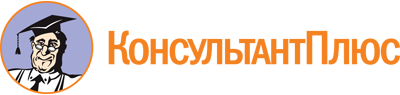 Приказ Министерства внутренней политики и массовых коммуникаций Калужской обл. от 22.07.2022 N 75-од
"О проведении конкурса детского рисунка среди национальных общественных объединений Калужской области, посвященного Дню солидарности в борьбе с терроризмом"
(вместе с "Положением о проведении конкурса детского рисунка среди национальных общественных объединений Калужской области, посвященного Дню солидарности в борьбе с терроризмом")Документ предоставлен КонсультантПлюс

www.consultant.ru

Дата сохранения: 18.12.2022
 N п/пКритерии оценкиКоличество баллов1соответствие конкурсного рисунка цели, задачам и теме конкурсаот 1 до 52оригинальность идеи представленной конкурсной работыот 1 до 53яркость и выразительность конкурсной работыот 1 до 54художественная подача, грамотностьот 1 до 55эмоциональность, образность изложенного материалаот 1 до 56техника и качество исполнения конкурсной работыот 1 до 57оформление конкурсной работыот 1 до 58общее количество балловот 7 до 35N п/пФ.И. участника конкурсаВозрастНазвание работыФ.И.О.АдресПаспортВыданПодписьФедороваИрина Михайловна-председатель конкурсной комиссии, заместитель министра - начальник управления внутренней политики министерства внутренней политики и массовых коммуникаций Калужской областиЗавьялкинВалерий Иванович-заместитель председателя конкурсной комиссии, начальник отдела по работе с политическими партиями и национальными объединениями управления внутренней политики министерства внутренней политики и массовых коммуникаций Калужской областиБарышниковаАнгелина Дмитриевна-секретарь конкурсной комиссии, главный специалист отдела по работе с политическими партиями и национальными объединениями управления внутренней политики министерства внутренней политики и массовых коммуникаций Калужской областиАвтушенкоНаталья Павловна-главный специалист отдела по работе с политическими партиями и национальными объединениями управления внутренней политики министерства внутренней политики и массовых коммуникаций Калужской областиВедилинаЮлия Владимировна-главный специалист отдела правового и хозяйственного обеспечения управления кадровой, правовой, организационно-контрольной работы и финансового обеспечения министерства внутренней политики и массовых коммуникаций Калужской областиГеничСтефан Александрович-председатель совета Калужского регионального отделения Общероссийской общественной организации "Ассамблея народов России" (по согласованию)ЖуковаИрина Васильевна-главный специалист отдела взаимодействия со СМИ (пресс-служба) управления по развитию медиадоступности и информационным технологиям министерства внутренней политики и массовых коммуникаций Калужской области